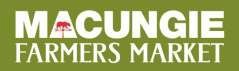 Dear Non-Profit Director,	The Macungie Farmers Market is planning the 2024 season, which starts on Thursday, May 16th and continues through October 31st, from 4:00 to 7:00 p.m.  The Market is now located on Lumber Street in Macungie Borough.  	We want to invite your non-profit organization to participate in the Farmers Market during this season.  You may participate up to three times during the season.  However, only one time per month.  Your organization is welcome to bring any pamphlets, brochures or information for distribution, sign up volunteers or conduct a fundraiser.  However, bake sales are not permitted.  The Market will provide an area for your organization to set up; but you will need to provide a canopy and table and chairs for the setup. 	If your organization is interested in participating, complete the enclosed form indicating which week you want to attend the market and return it to Macungie Farmers Market, c/o Chris Boehm, 4295 S. 5th Street, Emmaus, PA, 18049, or via email to clb4295@ptd.net.  Date preferences will be determined on a first come, first serve basis, so please mark three different weeks indicating preference by 1, 2 or 3 ranking in case another organization previously chose one of your dates.  You will receive confirmation of your date(s) upon approval of your application.  Thank you in advance for your participation, and we look forward to seeing you at the Market!						Sincerely,						Terry Bleiler 						Terry Bleiler, PresidentMacungie Farmer’s Market Board